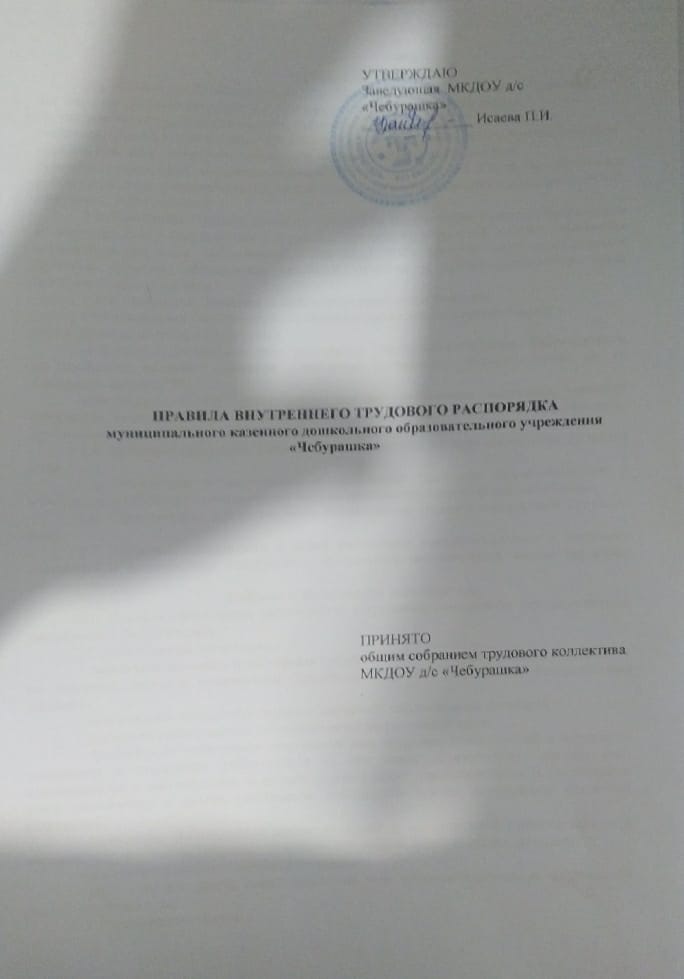 1. Общие положения1.1. Настоящие Правила внутреннего трудового распорядка (далее – Правила) определяют трудовой распорядок в муниципальном казенном дошкольном образовательном учреждении детский сад «Чебурашка»  (далее – Детский сад) и регламентируют в соответствии с Трудовым  Кодексом и иными федеральными законами порядок приема и увольнения работников, основные права, обязанности и ответственность сторон трудового договора, режим работы, время отдыха, применяемые к работникам меры поощрения и взыскания, а также иные вопросы регулирования трудовых отношений в Детском саду.1.2. Настоящие Правила являются локальным нормативным актом, разработанным и утвержденным в соответствии с трудовым законодательством РФ в целях укрепления трудовой дисциплины, эффективной организации труда, рационального использования рабочего времени, обеспечения высокого качества и производительности труда работников Детского сада.1.3. В настоящих Правилах используются следующие термины:«Работодатель» - муниципальное казенное дошкольное образовательное учреждение детский сад «Чебурашка;«Работник» - физическое лицо, вступившее в трудовые отношения с Работодателем на основании трудового договора и на иных основаниях, предусмотренных ст. 16 Трудового кодекса РФ;«Дисциплина труда» - обязательное для всех работников подчинение правилам поведения, определенным в соответствии с Трудовым кодексом РФ, иными законами, трудовым договором, локальными нормативными актами Работодателя.1.4. Действие настоящих Правил распространяется на всех работников Детского сада.1.5. Изменения и дополнения к настоящим Правилам разрабатываются и утверждаются Работодателем с учетом мнения представительного органа работников.1.6. Официальным представителем Работодателя является заведующий Детского сада.1.7. Трудовые обязанности и права работников конкретизируются в трудовых договорах и должностных инструкциях, являющихся неотъемлемой частью трудовых договоров.2. Права и обязанности работодателя.2.1. Права и обязанности работодателя в трудовых отношениях осуществляются заведующим Детского сада.2.2. Работодатель имеет право: - заключать, изменять и расторгать трудовые договоры с работниками в порядке и на условиях, которые установлены Трудовым Кодексом РФ, иными федеральными законами; - вести коллективные переговоры и заключать коллективные договоры; - поощрять работников за добросовестный эффективный труд; - требовать от работников исполнения ими трудовых обязанностей и бережного отношения к имуществу работодателя (в том числе к имуществу третьих лиц, находящемуся у работодателя, если работодатель несет ответственность за сохранность этого имущества) и других работников, соблюдения правил внутреннего трудового распорядка; - привлекать работников к дисциплинарной и материальной ответственности в порядке, установленном Трудовым Кодексом РФ, иными федеральными законами; - принимать локальные нормативные акты; - реализовывать права, предоставленные ему законодательством о специальной оценке условий труда.2.3. Работодатель обязан: - соблюдать трудовое законодательство и иные нормативные правовые акты, содержащие нормы трудового права, локальные нормативные акты, условия коллективного договора, соглашений и трудовых договоров; - предоставлять работникам работу, обусловленную трудовым договором; - обеспечивать безопасность и условия труда, соответствующие государственным нормативным требованиям охраны труда; - обеспечивать работников оборудованием, инструментами, технической документацией и иными средствами, необходимыми для исполнения ими трудовых обязанностей;- выплачивать в полном размере причитающуюся работникам заработную плату в сроки, установленные в соответствии с Трудовым Кодексом РФ, коллективным договором, правилами внутреннего трудового распорядка, трудовыми договорами; - вести коллективные переговоры, а также заключать коллективный договор в порядке, установленном Трудовым Кодексом РФ; - предоставлять представителям работников полную и достоверную информацию, необходимую для заключения коллективного договора, соглашения и контроля за их выполнением; - знакомить работников под роспись с принимаемыми локальными нормативными актами, непосредственно связанными с их трудовой деятельностью; - своевременно выполнять предписания федерального органа исполнительной власти, уполномоченного на осуществление федерального государственного надзора за соблюдением трудового законодательства и иных нормативных правовых актов, содержащих нормы трудового права, других федеральных органов исполнительной власти, осуществляющих государственный контроль (надзор) в установленной сфере деятельности, уплачивать штрафы, наложенные за нарушения трудового законодательства и иных нормативных правовых актов, содержащих нормы трудового права; - рассматривать представления соответствующих профсоюзных органов, иных избранных работниками представителей о выявленных нарушениях трудового законодательства и иных актов, содержащих нормы трудового права, принимать меры по устранению выявленных нарушений и сообщать о принятых мерах указанным органам и представителям; - создавать условия, обеспечивающие участие работников в управлении Детским садом в предусмотренных Трудовым Кодексом, иными федеральными законами и коллективным договором формах; - обеспечивать бытовые нужды работников, связанные с исполнением ими трудовых обязанностей; - осуществлять обязательное социальное страхование работников в порядке, установленном федеральными законами; - возмещать вред, причиненный работникам в связи с исполнением ими трудовых обязанностей, а также компенсировать моральный вред в порядке и на условиях, которые установлены Трудовым Кодексом, другими федеральными законами и иными нормативными правовыми актами Российской Федерации; - исполнять иные обязанности, предусмотренные трудовым законодательством, в том числе законодательством о специальной оценке условий труда, и иными нормативными правовыми актами, содержащими нормы трудового права, коллективным договором, соглашениями, локальными нормативными актами и трудовыми договорами.3. Права и обязанности работников3.1. Работник имеет право на: - заключение, изменение и расторжение трудового договора в порядке и на условиях, которые установлены Трудовым Кодексом РФ, иными федеральными законами; - предоставление ему работы, обусловленной трудовым договором; - рабочее место, соответствующее государственным нормативным требованиям охраны труда и условиям, предусмотренным коллективным договором; - своевременную и в полном объеме выплату заработной платы в соответствии со своей квалификацией, сложностью труда, количеством и качеством выполненной работы; - отдых, обеспечиваемый установлением нормальной продолжительности рабочего времени, сокращенного рабочего времени для отдельных профессий и категорий работников, предоставлением еженедельных выходных дней, нерабочих праздничных дней, оплачиваемых ежегодных отпусков; - полную достоверную информацию об условиях труда и требованиях охраны труда на рабочем месте, включая реализацию прав, предоставленных законодательством о специальной оценке условий труда; - подготовку и дополнительное профессиональное образование в порядке, установленном Трудовым Кодексом РФ, иными федеральными законами; - объединение, включая право на создание профессиональных союзов и вступление в них для защиты своих трудовых прав, свобод и законных интересов;- участие в управлении организацией в предусмотренных Трудовым Кодексом РФ, иными федеральными законами и коллективным договором формах; - ведение коллективных переговоров и заключение коллективных договоров и соглашений через своих представителей, а также на информацию о выполнении коллективного договора, соглашений; - защиту своих трудовых прав, свобод и законных интересов всеми не запрещенными законом способами; - разрешение индивидуальных и коллективных трудовых споров, включая право на забастовку, в порядке, установленном Трудовым Кодексом РФ, иными федеральными законами; - возмещение вреда, причиненного ему в связи с исполнением трудовых обязанностей, и компенсацию морального вреда в порядке, установленном Трудовым Кодексом РФ, иными федеральными законами; - обязательное социальное страхование в случаях, предусмотренных федеральными законами.3.2. Работник обязан: - добросовестно исполнять свои трудовые обязанности, возложенные на него трудовым договором; - соблюдать правила внутреннего трудового распорядка; - соблюдать трудовую дисциплину; - выполнять установленные нормы труда; - соблюдать требования по охране труда и обеспечению безопасности труда; - бережно относиться к имуществу работодателя (в том числе к имуществу третьих лиц, находящемуся у работодателя, если работодатель несет ответственность за сохранность этого имущества) и других работников; - незамедлительно сообщить работодателю либо непосредственному руководителю о возникновении ситуации, представляющей угрозу жизни и здоровью людей, сохранности имущества работодателя (в том числе имущества третьих лиц, находящегося у работодателя, если работодатель несет ответственность за сохранность этого имущества).4. Прием, перевод, увольнение4.1. Прием на работу оформляется приказом Работодателя, изданным на основании заключенного трудового договора. Приказ Работодателя о приеме на работу объявляется Работнику под роспись в трехдневный срок со дня фактического начала работы. По требованию Работника Работодатель обязан выдать ему надлежаще заверенную копию указанного приказа.При приеме на работу (до подписания трудового договора) Работодатель обязан ознакомить Работника под роспись с правилами внутреннего трудового распорядка, иными локальными нормативными актами, непосредственно связанными с трудовой деятельностью работника, коллективным договором.4.2. К педагогической деятельности допускаются лица, имеющие образовательный ценз, который определяется по должностям педагогических работников действующими квалификационными требованиями Единого квалификационного справочника должностей руководителей, специалистов и служащих и (или) профессиональными стандартами по соответствующему виду деятельности.4.3. К трудовой деятельности в ДОУ не допускаются:1) лица, имеющие судимость за совершение преступления против жизни и здоровья, свободы, чести и достоинства личности (за исключением незаконного помещения в психиатрический стационар, клеветы и оскорбления), половой неприкосновенности и половой свободы личности, против семьи и несовершеннолетних, здоровья населения и общественной нравственности, основ конституционного строя и безопасности государства, а также против общественной безопасности;2) лица, имевшие судимость за совершение тяжких и особо тяжких преступлений против жизни и здоровья, свободы, чести и достоинства личности (за исключением незаконного помещения в психиатрический стационар, клеветы и оскорбления), против семьи и несовершеннолетних, здоровья населения и общественной нравственности, основ конституционного строя и безопасности государства, а также против общественной безопасности;3) лица, имевшие судимость за совершение преступлений против половой неприкосновенности и половой свободы личности.К педагогической деятельности не допускаются также лица:–	лишенные права заниматься педагогической деятельностью в соответствии с вступившим в законную силу приговором суда;–	имеющие неснятую или непогашенную судимость за умышленные тяжкие и особо тяжкие преступления;–	признанные недееспособными в установленном федеральным законом порядке;–	имеющие заболевания, предусмотренные перечнем, утверждаемым федеральным органом исполнительной власти, осуществляющим функции по выработке государственной политики и нормативно-правовому регулированию в области здравоохранения.4.4. При заключении трудового договора лицо, поступающее на работу, предъявляет работодателю: - паспорт или иной документ, удостоверяющий личность ; - трудовую книжку, за исключением случаев, когда трудовой договор заключается впервые или работник поступает на работу на условиях совместительства; - страховое свидетельство государственного пенсионного страхования; - документы воинского учета - для военнообязанных и лиц, подлежащих призыву на военную службу; - документ об образовании и (или) о квалификации или наличии специальных знаний - при поступлении на работу, требующую специальных знаний или специальной подготовки; - справку о наличии (отсутствии) судимости и (или) факта уголовного преследования либо о прекращении уголовного преследования по реабилитирующим основаниям, выданную в порядке и по форме, которые устанавливаются федеральным органом исполнительной власти, осуществляющим функции по выработке и реализации государственной политики и нормативно-правовому регулированию в сфере внутренних дел; - личную медицинскую книжку.В отдельных случаях с учетом специфики работы может предусматриваться необходимость предъявления дополнительных документов.Запрещается требовать от лица, поступающего на работу, документы помимо предусмотренных Трудовым Кодексом, иными федеральными законами, указами Президента Российской Федерации и постановлениями Правительства Российской Федерации.При заключении трудового договора впервые трудовая книжка и страховое свидетельство государственного пенсионного страхования оформляются работодателем.В случае отсутствия у лица, поступающего на работу, трудовой книжки в связи с ее утратой, повреждением или по иной причине работодатель обязан по письменному заявлению этого лица (с указанием причины отсутствия трудовой книжки) оформить новую трудовую книжку.4.5. Документы, помимо предусмотренных законодательством, администрация учреждения требовать не в праве.4.6. При заключении трудового договора в нем по соглашению сторон может быть предусмотрено условие об испытании работника в целях проверки его соответствия поручаемой работе.4.7. Отсутствие в трудовом договоре условия об испытании означает, что работник принят на работу без испытания. В случае, когда работник фактически допущен к работе без оформления трудового договора, условие об испытании может быть включено в трудовой договор, только если стороны оформили его в виде отдельного соглашения до начала работы.4.8. Прекращение трудового договора возможно только по основаниям, предусмотренным ТК РФ.4.9. Работник имеет право расторгнуть трудовой договор, заключенный на неограниченный срок, предупредив об этом работодателя не менее чем за 2 недели.4.10. По истечении указанного срока работник вправе прекратить работу, а работодатель обязан выдать ему трудовую книжку и произвести полный расчет. По соглашению между работником и работодателем трудовой договор, может быть, расторгнут и до истечения срока предупреждения.4.11. Срочный трудовой договор прекращается с истечением срока его действия. О прекращении трудового договора в связи с истечением срока его действия работник должен быть предупрежден в письменной форме не менее чем за три календарных дня до увольнения, за исключением случаев, когда истекает срок действия срочного трудового договора, заключенного на время исполнения обязанностей отсутствующего работника.Трудовой договор, заключенный на время выполнения определенной работы, прекращается по завершении этой работы.Трудовой договор, заключенный на время исполнения обязанностей отсутствующего работника, прекращается с выходом этого работника на работу.Трудовой договор, заключенный для выполнения сезонных работ в течение определенного периода (сезона), прекращается по окончании этого периода (сезона).4.12. Прекращение трудового договора оформляется приказом (распоряжением) работодателя. С приказом (распоряжением) работодателя о прекращении трудового договора работник должен быть ознакомлен под роспись. По требованию работника работодатель обязан выдать ему надлежащим образом заверенную копию указанного приказа (распоряжения). В случае, когда приказ (распоряжение) о прекращении трудового договора невозможно довести до сведения работника или работник отказывается ознакомиться с ним под роспись, на приказе (распоряжении) производится соответствующая запись.Днем прекращения трудового договора во всех случаях является последний день работника, за исключением случаев, когда работник фактически не работал, но за ним, в соответствии с настоящим кодексом или иным федеральным законом, сохранялось место (должность).В день прекращения трудового договора работодатель обязан выдать его трудовую книжку и произвести с ним расчет в соответствии со статьей 140 Трудового Кодекса Российской Федерации. По письменному заявлению работника работодатель также обязан выдать ему заверенные надлежащим образом копии документов, связанных с работой.4.13. 3апись в трудовую книжку об основании и о причине прекращения трудового договора должна производиться в точном соответствии с формулировкой Трудового Кодекса или иного федерального закона и со ссылкой на соответствующую статью, часть статьи, пункт статьи Трудового Кодекса или иного федерального закона.4.14. В случае, когда в день прекращения трудового договора выдать трудовую книжку работнику невозможно в связи с его отсутствием либо отказом от ее получения, работодатель обязан направить работнику уведомление о необходимости явиться за трудовой книжкой либо дать согласие на отправление ее по почте. Со дня направления указанного уведомления работодатель освобождается от ответственности за задержку выдачи трудовой книжки. Работодатель также не несет ответственности за задержку выдачи трудовой книжки в случаях несовпадения последнего дня работы с днем оформления прекращения трудовых отношений при увольнении работника по основанию, предусмотренному пунктом «а» пункта 6 части первой статьи 81 или пунктом 4 части первой статьи 83 ТК РФ, и при увольнении женщины, срок действия трудового договора с которой был продлен до окончания беременности в соответствии с частью второй статьи 261 ТК РФ. По письменному обращению работника, не получившего трудовую книжку после увольнения, работодатель обязан выдать ее не позднее трех рабочих дней со дня обращения работника.4.15. На каждого работника Учреждения заводится личное дело.4.16. Перевод на другую работу допускается только с письменного согласия работника, за исключением случаев, предусмотренных частями второй и третьей статьи 72.2 Трудового Кодекса.По письменной просьбе работника или с его письменного согласия может быть осуществлен перевод работника на постоянную работу к другому работодателю. При этом трудовой договор по прежнему месту работы прекращается.Не требует согласия работника перемещение его у того же работодателя на другое рабочее место, в другое структурное подразделение, расположенное в той же местности, если это не влечет за собой изменения определенных сторонами условий трудового договора.Запрещается переводить и перемещать работника на работу, противопоказанную ему по состоянию здоровья.4.17. По соглашению сторон, заключаемому в письменной форме, работник может быть временно переведен на другую работу у того же работодателя на срок до одного года, а в случае, когда такой перевод осуществляется для замещения временно отсутствующего работника, за которым в соответствии с законом сохраняется место работы, - до выхода этого работника на работу. Если по окончании срока перевода прежняя работа работнику не предоставлена, а он не потребовал ее предоставления и продолжает работать, то условие соглашения о временном характере перевода утрачивает силу и перевод считается постоянным.В случае катастрофы природного или техногенного характера, производственной аварии, несчастного случая на производстве, пожара, наводнения, голода, землетрясения, эпидемии или эпизоотии и в любых исключительных случаях, ставящих под угрозу жизнь или нормальные жизненные условия всего населения или его части, работник может быть переведен без его согласия на срок до одного месяца на не обусловленную трудовым договором работу у того же работодателя для предотвращения указанных случаев или устранения их последствий.Перевод работника без его согласия на срок до одного месяца на не обусловленную трудовым договором работу у того же работодателя допускается также в случаях простоя (временной приостановки работы по причинам экономического, технологического, технического или организационного характера), необходимости предотвращения уничтожения или порчи имущества либо замещения временно отсутствующего работника, если простой или необходимость предотвращения уничтожения или порчи имущества либо замещения временно отсутствующего работника вызваны чрезвычайными обстоятельствами, указанными в части второй настоящей статьи. При этом перевод на работу, требующую более низкой квалификации, допускается только с письменного согласия работника.При переводах, осуществляемых в случаях, предусмотренных частями второй и третьей настоящей статьи, оплата труда работника производится по выполняемой работе, но не ниже среднего заработка по прежней работе.4.18. Работника, нуждающегося в переводе на другую работу в соответствии с медицинским заключением, выданным в порядке, установленном федеральными законами и иными нормативными правовыми актами Российской Федерации, с его письменного согласия работодатель обязан перевести на другую имеющуюся у работодателя работу, не противопоказанную работнику по состоянию здоровья.Если работник, нуждающийся в соответствии с медицинским заключением во временном переводе на другую работу на срок до четырех месяцев, отказывается от перевода либо соответствующая работа у работодателя отсутствует, то работодатель обязан на весь указанный в медицинском заключении срок отстранить работника от работы с сохранением места работы (должности). В период отстранения от работы заработная плата работнику не начисляется, за исключением случаев, предусмотренных настоящим Кодексом, иными федеральными законами, коллективным договором, соглашениями, трудовым договором.Если в соответствии с медицинским заключением работник нуждается во временном переводе на другую работу на срок более четырех месяцев или в постоянном переводе, то при его отказе от перевода либо отсутствии у работодателя соответствующей работы трудовой договор прекращается.5. Рабочее время и его использование5.1. В соответствии с действующим трудовым законодательством РФ, для сотрудников Учреждения устанавливается 5 дневная рабочая неделя продолжительностью 10 ч.- педагогический персонал, 14 ч.- младший обслуживающий и технический персонал,  выходной день ( суббота, воскресенье).5.2. МКДОУ д/с «Чебурашка» работает с 7.30 часов до 17.30 часов.5.3. Работа в выходные и нерабочие праздничные дни запрещается, за исключением случаев, предусмотренных Трудовым Кодексом Российской Федерации.Привлечение работников к работе в выходные и нерабочие праздничные дни производится с их письменного согласия в случае необходимости выполнения непредвиденных работ, от срочного выполнения которых зависит в дальнейшем нормальная работа организации в целом или ее отдельных структурных подразделений, индивидуального предпринимателя.Привлечение работников к работе в выходные и нерабочие праздничные дни без их согласия допускается в следующих случаях:1) для предотвращения катастрофы, производственной аварии либо устранения последствий катастрофы, производственной аварии или стихийного бедствия;2) для предотвращения несчастных случаев, уничтожения или порчи имущества работодателя, государственного или муниципального имущества;3) для выполнения работ, необходимость которых обусловлена введением чрезвычайного или военного положения, а также неотложных работ в условиях чрезвычайных обстоятельств, то есть в случае бедствия или угрозы бедствия (пожары, наводнения, гололед, землетрясения, эпидемии или эпизоотии) и в иных случаях, ставящих под угрозу жизнь или нормальные жизненные условия всего населения или его части.В других случаях привлечение к работе в выходные и нерабочие праздничные дни допускается с письменного согласия работника и с учетом мнения выборного органа первичной профсоюзной организации.Привлечение к работе в выходные и нерабочие праздничные дни инвалидов, женщин, имеющих детей в возрасте до трех лет, допускается только при условии, если это не запрещено им по состоянию здоровья в соответствии с медицинским заключением, выданным в порядке, установленном федеральными законами и иными нормативными правовыми актами Российской Федерации. При этом, женщины, имеющие детей в возрасте до трех лет, должны быть под роспись ознакомлены со своим правом отказаться от работы в выходной или нерабочий праздничный день.Привлечение работников к работе в выходные и нерабочие праздничные дни производится по письменному распоряжению работодателя.5.4. Работодатель обязан отстранить от работы (не допускать к работе) работника:- появившегося на работе в состоянии алкогольного, наркотического или иного токсического опьянения;- не прошедшего в установленном порядке обучение и проверку знаний и навыков в области охраны труда;- не прошедшего в установленном порядке обязательный медицинский осмотр (обследование), а также обязательное психиатрическое освидетельствование в случаях, предусмотренных федеральными законами и иными нормативными правовыми актами Российской Федерации;- при выявлении в соответствии с медицинским заключением, выданным в порядке, установленном федеральными законами и иными нормативными правовыми актами Российской Федерации, противопоказаний для выполнения работником работы, обусловленной трудовым договором;- по требованию органов или должностных лиц, уполномоченных федеральными законами и иными нормативными правовыми актами Российской Федерации;- в других случаях, предусмотренных федеральными законами и иными нормативными правовыми актами Российской Федерации.Работодатель отстраняет от работы (не допускает к работе) работника на весь период времени до устранения обстоятельств, явившихся основанием для отстранения от работы или недопущения к работе.5.5. Работникам предоставляются ежегодные отпуска с сохранением места работы (должности) и среднего заработка.5.6. Очередность предоставления оплачиваемых отпусков определяется ежегодно в соответствии с графиком отпусков, утверждаемых работодателем с учетом мнения профсоюзного комитета учреждения не позднее, чем за 2 недели до наступления календарного года. О времени начала отпуска работник должен быть извещен не позднее, чем за 2 недели до его начала. Отдельным категориям работников в случаях, предусмотренных федеральными законами, ежегодный оплачиваемый отпуск предоставляется по их желанию в удобное для них время. 5.7. Администрация учреждения организует учет рабочего времени и его использования всеми сотрудниками учреждения. В случае неявки на работу по болезни работник обязан срочно известить об этом администрацию, а также предоставить лист временной нетрудоспособности в первый день выхода на работу.5.8. Педагогическим и другим работникам запрещается:изменять по своему усмотрению расписание занятий и график работы;отменять, удлинять или сокращать продолжительность занятий и перерывов между ними.5.9. Посторонним лицам разрешается присутствовать в МКДОУ по согласованию с администрацией.5.10. Не разрешается делать замечаний педагогическим работникам по поводу их работы во время проведения занятий, в присутствии детей и родителей.5.11. В помещениях ДОУ запрещается:находиться в верхней одежде и головных уборах;громко разговаривать и шуметь в коридорах;курить на территории.6. Поощрения за успехи в работе6.1. Работодатель поощряет работников, добросовестно исполняющих трудовые обязанности (объявляет благодарность, выдает премию, награждает ценным подарком, почетной грамотой, представляет к званию лучшего по профессии).За особые трудовые заслуги перед обществом и государством работники могут быть представлены к государственным наградам.6.2. Поощрения объявляются приказом руководителя ДОУ и доводятся до сведения работника, запись о поощрении вносится в трудовую книжку работника и его личное дело.7. Взыскания за нарушения трудовой дисциплины7.1. За совершение дисциплинарного проступка, то есть неисполнение или ненадлежащее исполнение работником по его вине возложенных на него трудовых обязанностей, работодатель имеет право применить следующие дисциплинарные взыскания:1) замечание;2) выговор;3) увольнение по соответствующим основаниям.7.2. К дисциплинарным взысканиям относится увольнение работника по следующим основаниям: - неоднократное неисполнение работником без уважительных причин трудовых обязанностей, если он имеет дисциплинарное взыскание; - однократное грубое нарушение работником трудовых обязанностей: а) прогула;б) появления работника на работе в состоянии алкогольного, наркотического или иного токсического опьянения;в) разглашения охраняемой законом тайны (государственной, коммерческой, служебной и иной), ставшей известной работнику в связи с исполнением им трудовых обязанностей, в том числе разглашения персональных данных другого работника;г) совершения по месту работы хищения (в том числе мелкого) чужого имущества, растраты, умышленного его уничтожения или повреждения, установленных вступившим в законную силу приговором суда или постановлением судьи, органа, должностного лица, уполномоченных рассматривать дела об административных правонарушениях;д) установленного комиссией по охране труда или уполномоченным по охране труда нарушения работником требований охраны труда, если это нарушение повлекло за собой тяжкие последствия (несчастный случай на производстве, авария, катастрофа) либо заведомо создавало реальную угрозу наступления таких последствий;е) повторное в течение одного года грубое нарушение устава ДОУ;д) совершение работником, выполняющим воспитательные функции, аморального проступка по месту работы и в связи с исполнением им трудовых обязанностей.7.3. Не допускается применение дисциплинарных взысканий, не предусмотренных федеральными законами, уставами и положениями о дисциплине.7.4. При наложении дисциплинарного взыскания должны учитываться тяжесть совершенного проступка и обстоятельства, при которых он был совершен.7.5. До применения дисциплинарного взыскания работодатель должен затребовать от работника письменное объяснение. Если по истечении двух рабочих дней указанное объяснение работником не предоставлено, то составляется соответствующий акт.Непредставлении работником объяснения не является препятствием для применения дисциплинарного взыскания.7.6. Дисциплинарное взыскание применяется не позднее одного месяца со дня обнаружения проступка, не считая времени болезни работника, пребывания его в отпуске, а также времени, необходимого на учет мнения представительного органа работников.Дисциплинарное взыскание не может быть применено позднее шести месяцев со дня совершения проступка.7.7. За каждый дисциплинарный проступок может быть применено только одно дисциплинарное взыскание.7.8. Приказ (распоряжение) работодателя о применении дисциплинарного взыскания объявляется работнику под роспись в течение трех рабочих дней со дня его издания, не считая времени отсутствия работника на работе. Если работник отказывается ознакомиться с указанным приказом (распоряжением) под роспись, то составляется соответствующий акт.7.9. Дисциплинарное взыскание может быть обжаловано работником в государственную инспекцию труда и (или) органы по рассмотрению индивидуальных трудовых споров.7.10. Если в течение года со дня применения дисциплинарного взыскания работник не будет подвергнут новому дисциплинарному взысканию, то он считается не имеющим дисциплинарного взыскания.Работодатель до истечения года со дня применения дисциплинарного взыскания имеет право снять его с работника по собственной инициативе, просьбе самого работника, ходатайству его непосредственного руководителя или представительного органа работников.